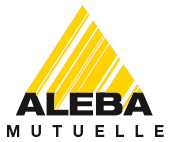 TO THE ATTENTION OF THE « MUTUELLE DE L’ALEBA »B. P. 325L-2013 LuxembourgCOMPENSATION REQUEST(ILLNESS / ACCIDENT / HOSPITALIZATION / DENTAL CARE)MUTUELLE ALEBA DEMANDE REMBT FONDS SOCIAL 7.7.2022 ANGL-FR-ALLAU FONDS SOCIAL DE LA MUTUELLE DE L’ALEBAB. P. 325L-2013 LuxembourgDEMANDE DE REMBOURSEMENT(MALADIE / ACCIDENT / HOSPITALISATION / FRAIS DENTAIRES)AN DEN SOZIALFONDS DER« MUTUELLE DE L’ALEBA »B. P. 325L-2013 LuxembourgERSTATTUNGSANTRAG(KRANKHEIT/UNFALL / KRANKENHAUSAUFENTHALT / ZAHNVERSORGUNG)Last and first nameLast and first nameLast and first nameLast and first nameSocial security numberSocial security numberSocial security numberSocial security numberSocial security numberStreet and numberStreet and numberStreet and numberStreet and numberPostal CodePostal CodeLocalityTel.E-MailEmployerEmployerEmployerIBAN accountIBAN accountIBAN accountBIC codeBIC codeBIC codeCMCM MemberOther complementary insuranceName and address of your complementary insuranceName and address of your complementary insuranceName and address of your complementary insurance(City)(City)(Date)(Date)(Signature)(Signature)Nom et prénomNom et prénomNom et prénomNom et prénomNom et prénomMatricule sécurité socialeMatricule sécurité socialeMatricule sécurité socialeMatricule sécurité socialeMatricule sécurité socialeMatricule sécurité socialeRue et N° Rue et N° Code postalCode postalCode postalLocalitéTél.E-MailEmployeurEmployeurEmployeurEmployeurCompte IBANCompte IBANCompte IBANCompte IBANCode BICCode BICCode BICCode BICMembre de la CMCMAutre assurance complémentaireNom et adresse de votre assurance complémentaireNom et adresse de votre assurance complémentaireNom et adresse de votre assurance complémentaire(Localité)(Localité)(Date)(Date)(Signature)(Signature)Name und VornameName und VornameName und VornameName und VornameName und VornameSozialversicherungsnummerSozialversicherungsnummerSozialversicherungsnummerSozialversicherungsnummerSozialversicherungsnummerSozialversicherungsnummerStrasse / NrStrasse / NrStrasse / NrPostleitzahlPostleitzahlOrtschaftTel.E-MailArbeitgeberArbeitgeberArbeitgeberArbeitgeberIBAN KontoIBAN KontoIBAN KontoIBAN KontoBIC CodeBIC CodeBIC CodeBIC CodeMitglied der CMCMAndere ZusatzversicherungName und Adresse Ihrer ZusatzversicherungName und Adresse Ihrer ZusatzversicherungName und Adresse Ihrer Zusatzversicherung(Ortschaft)(Ortschaft)(Datum)(Datum)(Unterschrift)(Unterschrift)